Itawamba County, MississippiIndex1840 Census - 2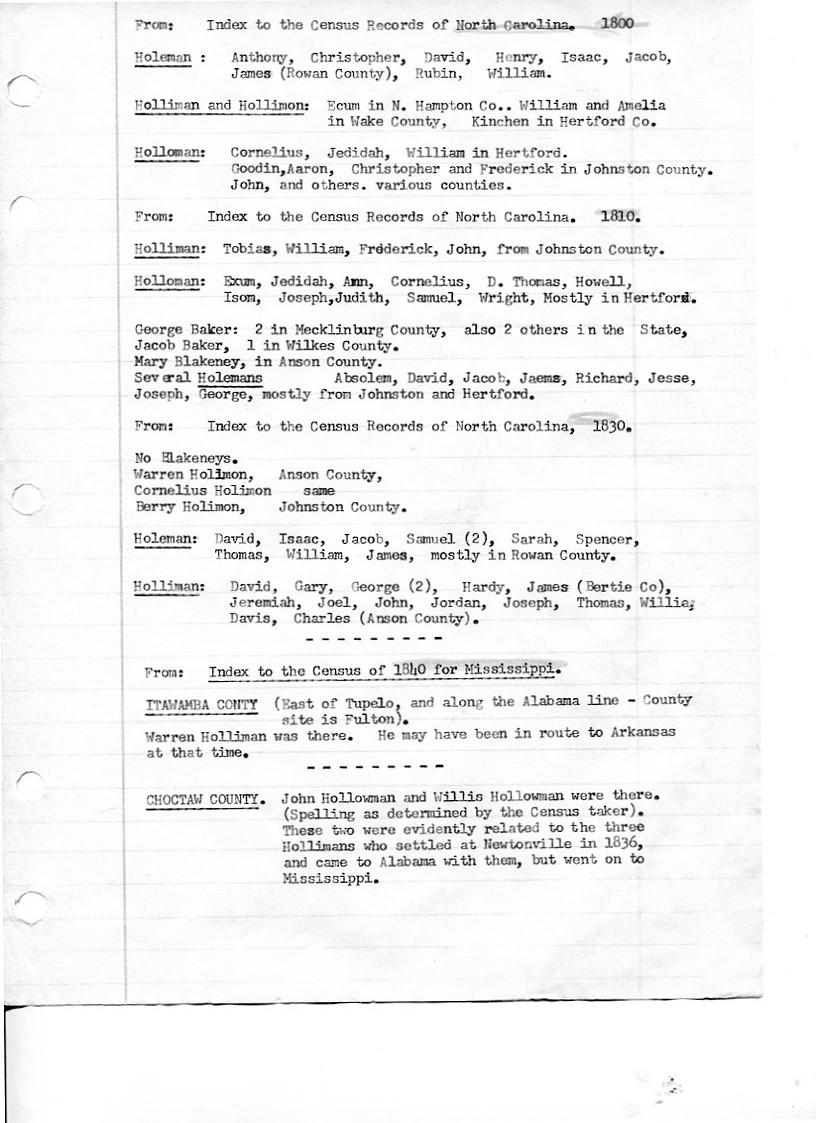 